   ARARAQUARA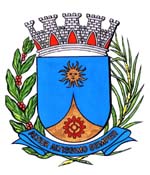 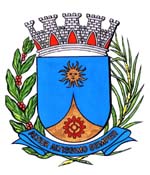  NÚMERO 1160/17:  Dr. Elton Negrini:DEFERIDA.Araraquara, _________________                    _________________Indico ao Senhor Prefeito Municipal, a necessidade de entrar em entendimentos com o departamento competente, no  de proceder melhorias em via sem pavimento em toda extensão da Avenida José Sitta Filho, no Jardim Zavanella, nesta cidade. Os moradores não estão conseguindo sair de suas casa. Fotos anexas.Araraquara, 15 de Março de 2017.Dr. Elton Negrini Vereador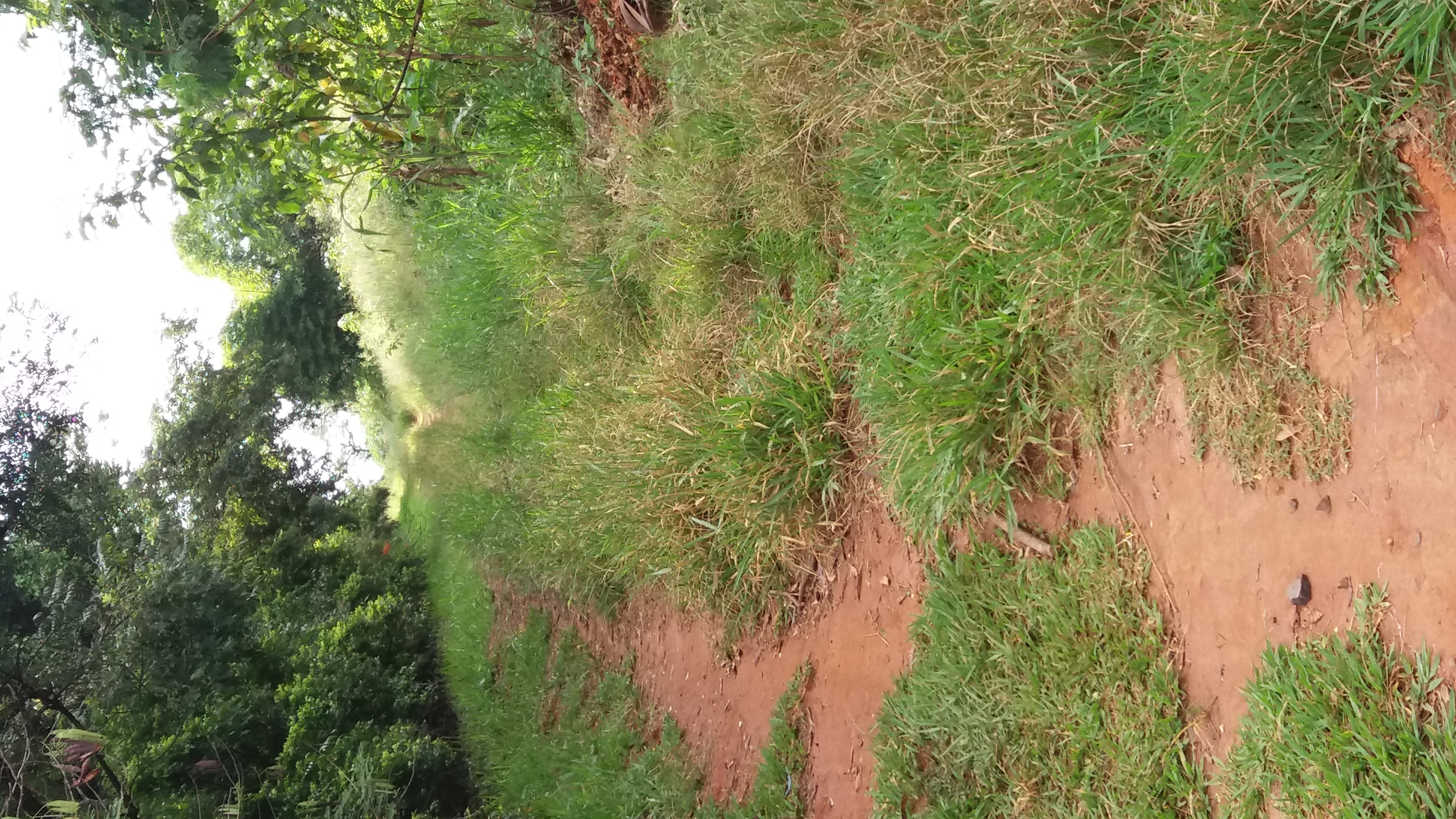 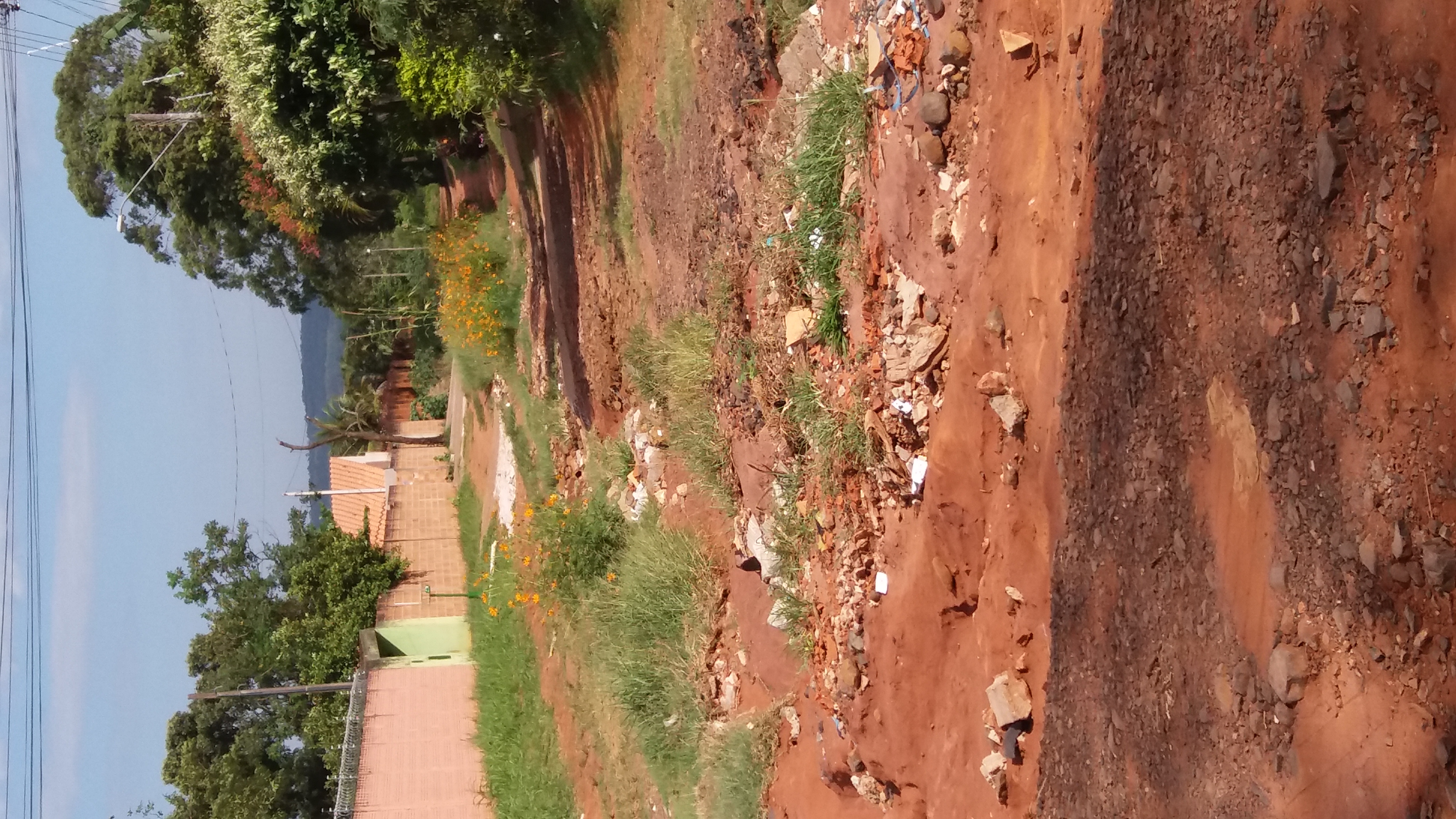 